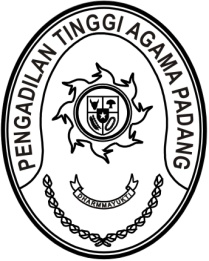 Nomor	:         /SEK.W3-A/HM2.1.1/I/2024	Padang, 16 Januari 2024Sifat	: BiasaLampiran	: -Hal	: Mutasi Plat Nomor Kendaraan DinasYth. Sekretaris Daerah Provinsi Sumatera BaratAssalamu’alaikum Warahmatullahi Wabarakatuh.Sehubungan dengan rencana mutasi plat nomor poliisi pengadilan tinggi agama padang dan adanya kekosongan 1 (satu) nomor polisi 2 digit blank, maka kami bermaksud dan bermohon untuk mutasi nomor Polisi kendaraan dinas sebagai berikut Bersamaan juga kami lampirkan BPKB asli dan STNKL asli.Demikianlah surat ini kami sampaikan, dengan harapan dapat dipertimbangkan                                                                           Plt. Sekretaris Pengadilan Tinggi Agama PadangIsmailNoSemula No Polisi /Jenis KendaraanMenjadi      No Polisi Keterangan1BA 1845 QVToyota InovaBA 98Kendaraan dinas Wakil Ketua Pengadilan Tinggi Agama Padang